Зөвхөн дотоод хэрэгцээнд ашиглана.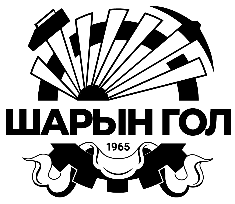                   АЖИЛ ГОРИЛОГЧИЙН ТОВЧ АНКЕТЕРӨНХИЙ МЭДЭЭЛЭЛ:Таны сонирхож буй ажлын байр: ………………………………………………………..…. Таны ажилд орох боломжтой огноо: ………………………………………………............. Таны хүсч буй цалингийн хэмжээ: ………………………………………………...…………Эцэг /эхийн/ нэр: ……………………………..…                  Хүйс:	           □ Эрэгтэй	□ ЭмэгтэйЗураг 3x4Өөрийн нэр: ………………………...……………….            Төрсөн:………….....он…....….….сар….....….өдөр Регистр №: ………………………………….……..              Холбогдох утасны дугаар:……………….………... Оршин суугаа хаяг:…………………………………             Яаралтай үед холбогдох утас:…………………….…………………………………………………………             E-mail хаяг: …………………………………….……..БОЛОВСРОЛЫН МЭДЭЭЛЭЛ:ХӨДӨЛМӨР ЭРХЛЭЛТИЙН МЭДЭЭЛЭЛ:Та ажлын байрны мэдээллийг хаанаас авсан бэ:Дээрх мэдээлэл үнэн зөв гэдгийг баталж анкет бөглөсөн:…..……………….………овогтой………….….…………..Анкет бөглөсөн: ……………он……………сар……………өдөрАжилд орох хүсэлт гаргасан танд баярлалаа.№Сургууль,Сургалтын төвЭлссэнон сарТөгссөнон сарБоловсролМэргэжил/зэрэгтэй бол бичнэ үү./123№Байгууллагын нэрОрсонон сарГарсанон сарАлбантушаалАжлаас гарсаншалтгаанУдирдах албантушаалтны нэр,утас12345Таны ажлын туршлагын талаар сайн мэдэх 2 хүний мэдээллийг бичнэ үү.Таны ажлын туршлагын талаар сайн мэдэх 2 хүний мэдээллийг бичнэ үү.Таны ажлын туршлагын талаар сайн мэдэх 2 хүний мэдээллийг бичнэ үү.Таны ажлын туршлагын талаар сайн мэдэх 2 хүний мэдээллийг бичнэ үү.Таны ажлын туршлагын талаар сайн мэдэх 2 хүний мэдээллийг бичнэ үү.№Овог НэрБайгууллагын нэрАлбан тушаалХолбоо барих утас12Зар мэдээ, шуурхай зарБизнетворкФм Радио,ТВ зарКомпанийн ажилтанТанилХөдөлмөрийн хэлтэс